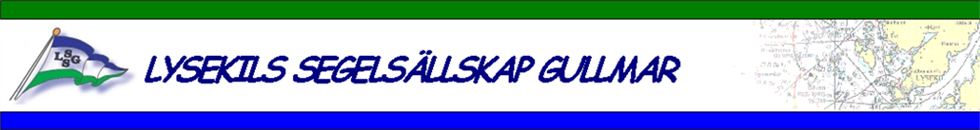 SAR-PlanSM IF-Båt2024-06-26--29Detta dokument är upprättat av Lysekils Segelsällskap Gullmar (LSSG). SM  IF-Båt genomförs under 3 dagar i Lysekil. Tävlingen omfattar 8 st deltävlingar samt ett inledande Tune Up Race första dagen.Plats: Omedelbart väster om Lysekils stadTidpunkt: 2024-06-26 till 2024-06-30Funktioner inom tävlingsorganisationen:Projektledare: Richard Bergman, tfn:  070-3715448Tävlingsledare: Richard Bergman, tfn:  070-3715448  Seglingsledare: Hasse Nilsson tfn: 072-2051480Säkerhetschef: Richard Bergman, tfn:  070-3715448  Chef tävlingsexpedition Tony Thomasson tfn: 070-5291334Presschef: Tony Thomasson, tfn: 070-5291334Tävlingsläkare: Per Möllborg, tfn: 070-1453656Berörda myndigheter:Kustbevakningen, tfn: 0776-707000VTS Lysekil, tfn: 0771-630650Sjöpolisen Göteborg, tfn:  112                    JRCC, tfn: 0771-409000Räddningstjänsten Lysekil; tfn: 112Ambulanssjukvården; tfn: 112Säkerhetsarbetet syftar till att förebygga incidenter och olyckor samt att minimera effekterna av sådana. Detta sker genom ett snabbt första ingripande och effektiva skadebegränsande åtgärder.Alla funktioner skall vara väl förtrogna med den tilldelade säkerhetsutrust-ningens funktion och utnyttjande. Vid inträffad olycka ingriper den enhet som är närmast och tillkallar vid behov förstärkning via säkerhetsledningen.Genomgång av säkerhetsorganisationen görs med alla chefer innan tävlingar börjar. Daglig koll med cheferna sker vid morgonmötet.Segeltävling bevakas alltid av 2st Bojbåtar och 1 st Domarbåt med uppgift att bistå vid incidenter/olyckor.Därutöver finns 1 st Startfartyg.Samband mellan de olika enheterna sker med radio och telefon. Startfartyget och bevakningsbåtarna VHF-radio för passning på kanal 10.Richard BergmanTävlingsledare/Säkerhetschef